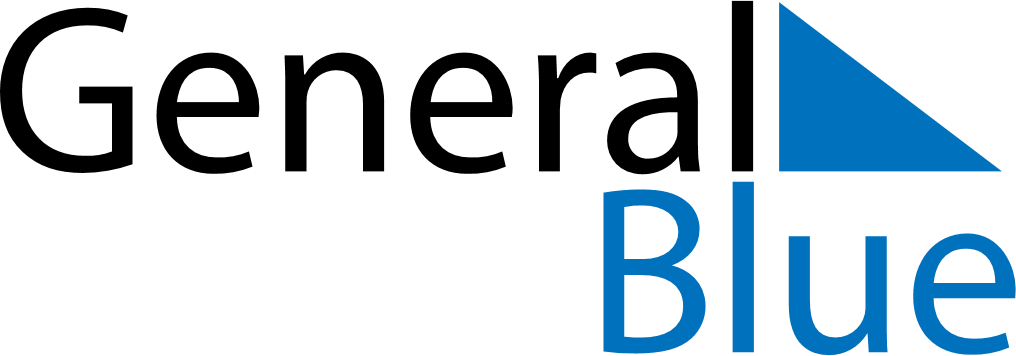 January 2029January 2029January 2029BoliviaBoliviaSundayMondayTuesdayWednesdayThursdayFridaySaturday123456New Year’s Day789101112131415161718192021222324252627Plurinational State Foundation Day28293031